La sífilis y los HSH (hombres que tienen relaciones sexuales con hombres): Hoja informativa de los CDC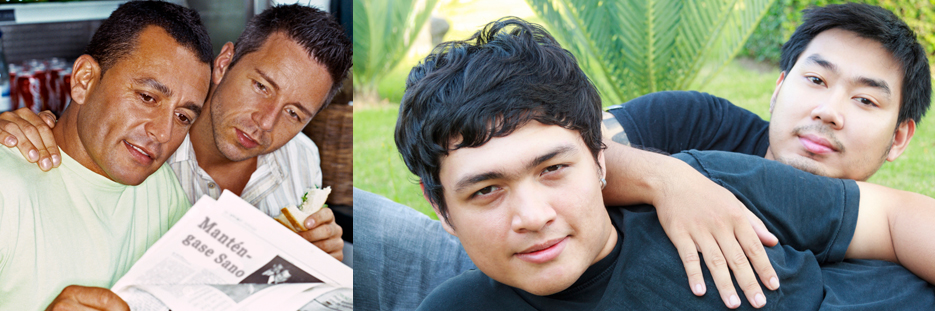 La sífilis, que en una época estuvo casi eliminada de los Estados Unidos, está aumentando, especialmente entre los hombres homosexuales, bisexuales y otros hombres que tienen relaciones sexuales con hombres (HSH).El contenido aquí puede ser sindicado (añadido a su sitio web).¿Qué es sífilis?La sífilis es una enfermedad de transmisión sexual (ETS) causada por un tipo específico de bacterias. Si no se trata pronto y de manera correcta, la sífilis puede causar complicaciones a largo plazo. Los síntomas en los adultos se dividen en fases y los términos usados para estas fases son sífilis primaria, secundaria, latente y avanzada.¿Debería preocuparme por la sífilis?La sífilis sigue aumentando entre los hombres homosexuales, bisexuales y otros hombres que tienen relaciones sexuales con hombres. Los brotes recientes entre HSH han estado marcados por altas tasas de coinfección por el VIH y conductas sexuales de alto riesgo (como tener relaciones sexuales sin condón, nuevas o múltiples parejas y abuso de sustancias). También se han reportado casos de sífilis ocular entre HSH. La sífilis ocular ocurre cuando afecta los ojos y puede causar ceguera permanente. Los problemas de salud que causa la sífilis en los adultos son de por sí graves, pero además se sabe que las llagas genitales que produce en los adultos también hacen que sea más fácil transmitir y contraer el VIH a través del contacto sexual.¿Cómo podría contraer la sífilis?Toda persona sexualmente activa puede contraer la sífilis, la cual se transmite de persona a persona a través del contacto directo con una llaga sifilítica. En los hombres, las llagas aparecen principalmente en los genitales externos, el ano o el recto. También pueden salir en los labios y la boca. Como hombre homosexual o bisexual, usted debería saber que puede infectarse con la sífilis durante las relaciones sexuales anales u orales, al igual que con las vaginales. En ocasiones las llagas pueden producirse en áreas que no quedan cubiertas por el condón, o sea que podría contraer la sífilis por el contacto con estas llagas, aunque esté usando un condón. No se puede contraer la sífilis a través del contacto casual con objetos como el asiento de los inodoros, las manijas de las puertas, en las piscinas, las bañeras regulares o de hidromasaje, ni por compartir la ropa o los utensilios para comer.¿Cómo se ve la sífilis?A la sífilis se la ha llamado “la gran imitadora” porque tiene tantos síntomas posibles, muchos de los cuales se parecen a los de otras enfermedades. La llaga de sífilis que aparece justo después de la infección inicial no produce dolor y puede confundirse con un pelo encarnado, una cortadura con el cierre u otro bulto que no parece ser dañino. Este es un síntoma de la fase primaria de la sífilis. El sarpullido que aparece en el cuerpo durante la segunda fase y que no produce picazón se puede presentar en las palmas de las manos y las plantas de los pies, por todo el cuerpo o solo en algunas partes. Una persona también se puede infectar por la sífilis y tener síntomas muy leves o no presentar ninguno.Puede encontrar una descripción detallada de cada fase en la hoja informativa de la sífilis, de los CDC.¿Qué tan común es la sífilis entre los HSH?Entre el 2013 y el 2014, el número de casos reportados de sífilis primaria y secundaria aumentó en 15 %.  La mayoría de los casos son entre HSH. En el 2014, el 83 % de los casos reportados de sífilis primaria y secundaria en hombres, de los cuales se conocía el sexo de la pareja fueron entre hombres homosexuales, bisexuales y otros hombres que tenían relaciones sexuales con hombres.¿Cómo puedo reducir mi riesgo de contraer la sífilis?La única manera de evitar contraer la sífilis u otras ETS es no tener relaciones sexuales anales, orales ni vaginales.Si usted es sexualmente activo, hacer lo siguiente reducirá sus probabilidades de contraer la sífilis:Tener una relación mutuamente monógama a largo plazo con una pareja que se haya hecho pruebas de ETS y tenga resultados negativos.Usar condones de látex de manera correcta cada vez que tenga relaciones sexuales. Los condones previenen la transmisión de la sífilis al evitar el contacto con las llagas. En ocasiones las llagas pueden producirse en áreas que no quedan cubiertas por el condón, o sea que podría contraer la sífilis por el contacto con estas llagas, aunque esté usando un condón.¿Cómo sé si tengo sífilis?La única forma de saberlo es al hacerse pruebas de detección. Muchos hombres infectados con sífilis no tienen ningún síntoma durante años, pero siguen en riesgo de tener complicaciones de salud más adelante si no reciben tratamiento. Además, las llagas que no duelen que aparecen durante las primeras fases de la infección a menudo pasan desapercibidas para la persona que las tiene. Las personas que no saben que tienen la infección pueden estar transmitiéndosela a sus parejas sexuales.¿Cómo sabrá mi médico si tengo sífilis?Hable con su proveedor de atención médica de manera honesta y abierta acerca de sus antecedentes sexuales y pregúntele si debe hacerse la prueba de detección de la sífilis u otras ETS. Su médico puede hacerle una prueba de sangre para establecer si usted tiene sífilis. En ocasiones, los proveedores de atención médica diagnosticarán la sífilis al analizar el líquido de una de sus llagas. Usted debe hacerse la prueba de la sífilis con regularidad si es un hombre que tiene relaciones sexuales con hombres, tiene la infección por el VIH o tiene una pareja que tuvo un resultado positivo a la prueba del VIH.¿Cual es la relación entre la sífilis y el VIH?En los Estados Unidos, las personas que contraen sífilis, a menudo también tienen el VIH, o tienen más probabilidades de contraer este virus en el futuro. Esto se debe a que tener una llaga o herida en la piel causada por una ETS como la sífilis, puede permitir que el VIH entre con más facilidad al cuerpo. Usted también puede tener más probabilidades de contraer el VIH porque las mismas conductas y circunstancias que lo ponen en riesgo de contraer otras ETS también lo pueden poner en mayor riesgo de contraer el VIH.¿Se puede curar la sífilis?Sí, la sífilis se puede curar con los medicamentos correctos recetados por un proveedor de atención médica. Sin embargo, el tratamiento podría no revertir el daño que la infección ya haya causado.He recibido tratamiento. ¿Puedo contraer sífilis nuevamente?Haber tenido sífilis una vez no lo protege de contraerla de nuevo. Aún después de haber sido tratado de manera exitosa, usted puede volver a infectarse. Solamente las pruebas de laboratorio pueden confirmar si tiene sífilis. Se recomiendan las pruebas de seguimiento por un proveedor de atención médica para asegurarse de que su tratamiento haya sido eficaz.Debido a que puede haber llagas de la sífilis ocultas en la vagina, el ano, debajo de la piel que recubre el pene o en la boca, podría no ser evidente que una pareja sexual tiene sífilis. A menos que sepa que todas sus parejas sexuales han sido evaluadas y tratadas, puede estar en riesgo de contraer la sífilis otra vez de una pareja que no haya recibido tratamiento.Versión en español aprobada por CDC Multilingual Services – MLS– 262974